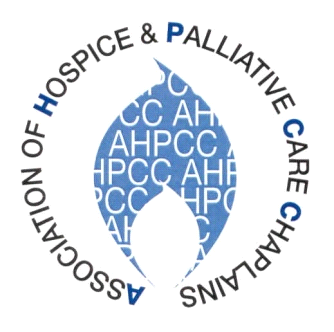 The Revd Nigel MasonSecretary AHPCC “Hospiscare”Searle House,Dryden Road,
Exeter,DevonEX2 5JJn.mason@hospiscare.co.ukMarch 2018 To members of the Association of Hospice and Palliative Care ChaplainsDear member,I am writing to give you formal notification of the Annual General Meeting of the Association of Hospice and Palliative Care Chaplains which will take place on Tuesday 15th May at 5.30pm during our conference at The Hayes Conference Centre, Swanwick, Derbyshire (14th – 16th May 2018). The AGM and Annual accounts are attached in this mailing, along with details of the conference.I would be grateful if you let me have any items for the agenda under Any Other Business as soon as possible. My contact details are on the letterhead.You should have already received information from us regarding membership and conference application. If you have not booked but wish to attend please forward your application as soon as possible.Please contact me if you require any further information.With best wishesNigel MasonAHPCC SecretaryAnnual General MeetingTuesday 15th May 2018The Hayes Conference Centre, SwanwickAGENDAApologies for absenceMinutes of the AGM 2017Matters ArisingPresident’s Report	Karen MurphyLYNN BASSETT to speak on her thesis, ‘The Importance and Practice of SilenceTreasurer’s Report	Margery CollinMembership Report	Gary WindonWebsite Report	Gary WindonReports from other representatives, to include:Healthcare Chaplaincy Faith & Belief Group (CFPSRCH)European Network of Health Care Chaplaincy (ENHCC)European Association for Palliative Care (EAPC)NI Healthcare Chaplains association (NICA)Scottish Chaplains CorrespondenceElections to the ExecutiveAny Other BusinessPresident’s Report May 2018Welcome to the 2018 Conference, especially to those new to chaplaincy or AHPCC.  It is also good to reconnect with colleagues who have been in post for a while.  The conference offers time to connect with each other and feel supported in our work by those connections.  Our theme of resilience has been addressed in response to last year’s feedback for themes and current issues for our members.  The programme looks great and thanks go to those who have put so much effort in the organisation of these 3 days.  We are especially delighted to be welcoming Bob Whorton to lead our Soul Nourishment sessions and hearing about his move to France. Executive newsThe committee has met three times this year as usual, including an overnight meeting in Edinburgh.  This longer meeting allows us time to get to grips with some of the bigger issues that are current for our membership.  You will have noticed from the current website letter that there are a number of vacancies for the executive committee.  Please get in touch with David Buck or anyone on the executive if you would like to know more.  Don’t be shy!  We will need to fill quite a few posts this year as current members finish their term of office or are retiring from chaplaincy.  I am grateful for the hard work and commitment of the executive over the past year, and especially recently as I have been unwell.  Nigel Mason, our current secretary, is retiring from chaplaincy in June.  Nigel has brought so many of his gifts to the role and we are tremendously grateful.  We will need a new secretary, however, from this year’s conference, so please consider asking a bit more about what is involved.Chaplaincy DevelopmentsNetwork for Pastoral, Spiritual and Religious Care in Health (NPSRCH) (Formerly CLFE and Healthcare Chaplaincy Faith and Belief Group)You will have read on the website about developments with this group representing the wider body of healthcare chaplaincy.  The two groups have now merged to become the NPSRCH which is a long acronym to remember.  It feels as if this merger will enable the different faith and belief communities to communicate more openly together and be a strong voice for healthcare chaplaincy in our respective organisations.UKBHCThis time last year, I reported that the board were awaiting the results of the PSA decision regarding accreditation for chaplaincy.  This decision eventually came through as positive which is tremendous news for chaplaincy as a healthcare discipline.  Mark Stobart has replaced Derek Fraser as Chair of the UKBHC.  It is important to recognise the contribution Derek has made to this decision being made as his commitment to making this happen has been consistent for many years.  Mark may be able to come to the conference this year and update us on recent developments.  In the meantime I direct you to the UKBHC website for all the information you need.External Chaplaincy linksEuropean Network of Healthcare ChaplaincyThe European Network holds its bi-annual conference this year in Belgium and we will be represented.  This is a gathering of chaplains across Europe who make connections together during the conference and then are able to feedback new ideas to our chaplaincy organisations.  And yes! In spite of Brexit, they still let us attend!ERICHThe research institute was formerly launched in June.  Margery Collin and I attended complete with AHPCC banner which promoted some good discussion and interest.The institute is embarking on a major project of research using the PROM which was first introduced in Scotland.  This is a unique tool for evaluating chaplaincy and the service chaplains provide.  As you will have read in my last letter on the website, AHPCC have committed ourselves to being part of the research and asking chaplains to be part of the research project through your organisation.  I know that Austyn Snowden will be talking about the project in his conference sessions and encouraging hospices to respond.  Several hospices have already committed to the research, but if you want to know more in advance please contact the executive committee.ConclusionFinally, it has been a privilege to take on the president’s role for the past 3 years.  As I have represented AHPCC at various national and international meetings, my understanding of the wide variety of chaplaincy experiences has grown tremendously.  There is such a varied picture of chaplaincy services nationally, let alone in other parts of the world.  A particular highlight for me has been the launch of the book which Bob Whorton and I co-edited and was launched last year at Weston Hospicecare. The feedback has been so positive from a wide range of reader, the effort involved was definitely worthwhile.  The joys and strains of the chaplain’s work are well documented and discussed.  The conference is another opportunity for us to share our experiences and offer warm support and caring to each other.  Regional groups are a further source of this networking and care and I encourage you to be part of a group near you.Thank you again for all the support given to the executive through the year and in return, be assured of our availability to you for a listening ear. With all good wishesKaren MurphyPresident AHPCCAHPCC Membership Report May 2018As of 1st May 2018, there are 114 members.  102 are full members and 12 are Associate.  There are 15 new members this year.The total figure is down on last year where we had around 165 members.  Changes in personnel and restricted finance may partly account for the drop and this is a national trend.  Some chaplains have retired and not been replaced.  Others have had their hours reduced.  It is noticeable this year that many chaplains with the title ‘Spiritual Care Lead’ work only part time.  However, it is worth noting that, in spite of working part time, many chaplains prefer to hold full membership.NPSRCH(Network for Pastoral, Spiritual and Religious Care in Health), former Healthcare Chaplaincy Faith & Belief GroupOn 1st December last year the Network for Pastoral, Spiritual and Religious Care in Health (NPSRCH) merged with The Chaplaincy Leadership Forum (CLF) to form the Chaplaincy Forum for Pastoral, Spiritual and Religious Care in Health (CFPSRCH).The new forum met for the first time on 21st Feb, 2018 with representatives from CHCC (College of Healthcare Chaplains), AHPCC (Association of Hospice and Palliative Care Chaplains), UKBHC (UK Board of Healthcare Chaplains), NETWORK (Network for Pastoral, Spiritual and religious Care in Health – formerly Healthcare Chaplaincy Faith and Belief Group) & NHS England.  Sarah Sewell (CLF) will act as interim Chair of the Forum during 2018 until an independent chair is appointed.  Consideration is to be given to appointing ‘lay members’ who would bring particular insights and skills.The purpose and function of the group is supporting strategic development, monitoring work projects, being a forum for consultation for future policy and making recommendations for the development of good practice in Healthcare Chaplaincy in England.  The pattern of meetings to be three London-based meeting per year with telephone conference meetings monthly.The items considered in their first meeting included – NHS Advisers Panel, Communication with Wales, Scotland and NI, PSA Registration, Spiritual Care Policies, Transgender Care & Recruitment Issues.AHPCC Scottish Branch Report May 2018The Scottish Branch of AHPCC meets three times a year, in March, June and September.  Weather conditions usually preclude a December meeting.  There are around a dozen members.The format has remained unchanged over the past year.  Each meeting is hosted in a different hospice and includes a presentation followed by discussion, a reflective time and resource sharing.The June meeting was held at Robin House Children’s Hospice in Balloch near Loch Lomond.  An informative and inspiring verbal presentation was given of the work of the Hospice and the chaplaincy role within it.  It was acknowledged that this role requires a particular skill set, as the use of case studies brought to life the complexity and uniqueness of the work undertaken.  The difference between adult and children’s Hospice engendered much discussion on the need for the flexibility of the chaplain within the close interaction of staff and families surrounding only eight patients.  A visit to Rachel House Children’s Hospice in Kinross took place in September specifically to give those absent in June an opportunity to learn more of chaplaincy in this type of setting.  The work of CHAS was highlighted as it moves to work as more of a Hospice at Home.  This will aid care of children who now live longer with life-limiting illness.The September meeting was held at the Ayrshire Hospice in Ayr where we engaged in a reflective exercise which may be used as an educational tool for staff.  Entering into the patient’s experience at a personal level and feeling the impact of a series of losses proved to be most powerful and this tool will certainly be most useful in education sessions.A retreat day is planned for the summer.Margery Collin, ConvenerMinutes of AHPCC AGM Tuesday 16th May 2017 SwanwickMeeting opened 5.30pmKaren as President opened the meeting to explain to all and especially to new attendees of the conference, that we hold the AGM during the conference as a continuing means of hearing what is going on.69 members presentApologies for AbsenceJohn Austerberry, Lindsey Hudd, Diane Lofthouse, John Hall, Gillian GarmenMinutes of AGM 2016These were approved and signed by Karen Murphy as a true record, proposed by Sally bedborough and seconded by Mike ReaderMatters ArisingThe annual research grant is still available; the scoping project, as Jacki Thomas requested, needs to have a narrower focus and it is suggested that the question “Chaplaincy is worth having because…” Be addressed.  All Agreed.Other matters arising will be addressed as they occur on the agendaPresident’s Report:The President’s report (Karen Murphy) was received by the AGM:AHPCC President’s Report 2016-2017Welcome to this year’s AHPCC Conference. This is our annual gathering that hopefully offers you a time to step away from the busyness if our daily work and find sustenance in being together. The executive group have been preparing for this conference over the past months and hope that you will find it stimulating, informative and above all, friendly.In your delegate pack you should find all the reports to be received at the AGM. Please take time to read them through and  be ready  to contribute to the discussion on issues that are relevant to our work in chaplaincy.Executive NewsThe Executive has met three times in the past year, with two meetings in London and an overnight stay in Manchester.  We will also be meeting prior to the conference starting to make final preparations. We were pleased to welcome new members onto the committee this year and all colleagues give generously of their time as we work together. This year there will vacancies again on the executive  so if you interested in joining us, please have a word before or during the conference for more information about the level of work and commitment involved. It is a great group to be part of! Mike Rattenbury has retired from chaplaincy and will not be at the conference this year. Mike has played a significant role in the development of AHPCC over the years , especially with his work on the website. We are grateful for all his hard work and energy to keep the technology moving forward.Chaplaincy DevelopmentsChaplaincy Leadership Forum (CLF)The CLF has met several times this year and I have attended to represent AHPCC, as well as sharing monthly conference  calls . regular updates from CLF are on the website and I hope you have felt informed about developments. This group  was formed to gather together the respective Chairs of chaplaincy healthcare groups alongside representatives from NHS England, with the aim of taking forward chaplaincy planning with NHS support. NHS England have now committed themselves to support the Network financially. It has been proposed that CLF and the Network combine to form one group representing healthcare chaplaincy in England which would ensure that groups such as AHPCC are aware of any proposed funding, are party to changes in practice and can contribute to training developments.  This information was put on the website following the last meeting in March and I would encourage you to read it for full details of the proposal. A draft Memorandum of Understanding has been created with the suggestion that both bodies retain separate identities but with the intention of one organisation being formed after a six month consultation for that proposed merger. Any updates shall be placed on the web-site (Action: Karen and Gary)The United Kingdom Board of Healthcare Chaplaincy ( UKBHC)An application was submitted to the Professional Standards Authority for Chaplaincy to have professional status last year. The process has been on-going throughout the year and we await confirmation of a positive outcome. Please read the most recent UKBHC newsletter for further updates. The newsletter outlines the rational for this application and the potential outcomes for UKBHC members. AHPCC has supported this application from the outset recognising the value and worth of having professional status for chaplains working in the multi-disciplinary team.  It is a voluntary register but members are urged to join to reflect commitment to register professionalism; membership currently is £50 per annum and there is an annual meeting. Links with other chaplaincy and external organisations.As an organisation we attempt to offer representation on various groups and committees working with chaplaincy and spiritual care. These include the following:European Network of Health care Chaplains (ENHCC)Karen Murphy and Margery Collins attended the bi-annual conference in Debrechen, Hungary, in June 2016. Details of the conference are available on the website. It was an excellent conference with many European countries represented and bringing a vast variety of chaplaincy experiences to share. The final proposal from the conference was to create a research institute for healthcare chaplaincy in Europe. This was envisaged taking some time to be established but if fact, due to the commitment of the executive group, the institute will be launched in Leuven, Belgium in June. Funding has been granted to start various research projects across Europe and the AHPCC executive will be looking at ways in which we can be part of this developingIn conclusion, AHPCC continues to support and promote the work and place of chaplains and s[spiritual care in  palliative care units. Our place ‘at the table’, especially in NHS hospitals is currently under considerable pressure and we offer full support to our colleagues who are experiencing uncertainty and stress. I am confident, however, that with our increasingly full credentials of professional status, code of conduct and standards , we can maintain a develop chaplaincy services that are integral to patient care. Keep up the good work!!Karen Murphy, AHPCC PresidentKaren thanked the AGM for the support given to her over the last year.Treasurer’s Report (given by Margery Collin):The audited accounts were presented to the AGM (see web-site): Thanks were made to Margery and accounts were accepted by all, proposed by Judy Davis  seconded by Keith MorrisonMembership Report (presented by Karen Murphy on behalf of Mike Rattenbury): as of today there are 157 members (with 17 to renew) some others unknown ( retired, resigned, delayed membership? It would be useful for anyone to share); would members inform re contact changes please. This compares with 137 in 2016 and 135 in 2015. One change to our web-site which now enables members themselves to change their own password.Thanks made to Mike Rattenbury whose term of office has ended. It was proposed that we send greetings and thanks officially to Mike for his hard work and years of support.Website report(Gary Windon):  It is a member-driven web-site and so it is upto members to contribute and it would be good to up-date shared resource material and tools particularly.Thanks given to Gary for his work.Reports from other representatives:Healthcare Chaplaincy Faith & Belief Group (HCFBG) David Buck reports:NETWORK for Pastoral, Spiritual and Religious Care in Health (Formerly the Healthcare Chaplaincy Faith and Belief Group) The key aim of the Network for Pastoral, Spiritual & Religious Care in Health (NPSRCH) is to promote and support religious, spiritual and pastoral care in the NHS in England. ‘Chaplaincy’ is the term generally used to cover this broad range of care. It works to facilitate a common understanding of and support for chaplaincy amongst faith and belief communities, chaplaincy bodies and other providers of religious, spiritual and pastoral care. They also work to help users of chaplaincy services to understand the nature of this care. The NETWORK provides a means of consultation between faith and belief groups about chaplaincy and work in co-operation with healthcare and chaplaincy organisations, bodies and authorities providing this care, It supports faith and belief communities in developing their capacity to offer religious, spiritual and pastoral care through the education, training and authorisation of their chaplains and chaplaincy volunteers. They ensure that the various authorisation bodies are enabled to work together as closely as possible. The NETWORK provides advice to NHS England about chaplaincy, with the aim of enhancing holistic care and patient experience and provides a forum for advice and support to healthcare bodies and organisations within and outside the NHS. They promote the development and sharing of knowledge and good practice through chaplaincy research projects and conferences. During the past year there have been significant developments within the NETWORK. The Non-Religious Pastoral Care Network has become a full member. (Other full membership consists of representation from Bahá’í, Buddhist, Christian (Church of England, Roman Catholic, Free Churches), Hindu, Jain, Jewish, Muslim, and Sikh communities). The AHPCC, College of Healthcare Chaplains and the UK Board of Healthcare Chaplaincy have observer status within the NETWORK. The name of the NETWORK has changed from Healthcare Faith and Belief Group (HCFBG) to the NETWORK for Pastoral, Spiritual and Religious Care in Health (NPSRCH). The NETWORK has agreed to merge with the Chaplaincy Leadership Forum. This merger is described as a vehicle for strategic planning for chaplaincy in England. It is considered that the merger would increase the credibility of the group and its work. The NETWORK is currently in a period of transition (ending in September 2017) whilst considering a new constitution/terms of reference. The AHPCC will become full members of the NETWORK with two council representatives. Projects and work streams supported by the NETWORK over the past year have included a Religious Literacy Project, Community Chaplaincy, Education programmes and training events. NHS funding for the group for 2017-19 has largely been secured (£240,000), a portion of which is likely to go towards completing the update of the chaplaincy guidelines.European Network of Healthcare Chaplaincy (ENHCC) :Andrew Goodhead, chaplain of St Christopher’s London, by invitation spoke to the Executive about the history and reality of the EAPC; that he had joined with Peter Speck and 2 other colleagues, Carlo Leget (from the University of Humanistic Studies, Utrecht, The Netherlands) and he is joint chair with Joep van de Geer (from the Medical Centre Leeuwarden, The Netherlands)  and that it has been concerned with spiritual research, education and implementation (this latter hasn’t been realised); on the former: “in-spirit” study focused groups which were multi-national working alongside patients and carers in palliative care was now “moribund.” For education, a conference in Munich resulted in publication but that a White Paper was now needed and that depended upon funding to employ someone undertaking educational literacy review (and this currently seemed unlikely – Margery asked whether Andrew or the EAPC knew and worked with the ENHCC: the answer was no and she suggested he/it got in touch with Ewan Kelly); Andrew agreed saying that its best route was another organisation as partner; Conferences tended to be medically-focused and that spirituality was significantly highlighted and spoke of task forces having their life: given the EAPC was currently struggling, was this thus inevitable? The question might be for us: what is it we offer as chaplains – our role and communicating such.Northern IrelandThe AHPCC Northern Ireland & Donegal Regional Group continue to meet regularly. During the past year the members have met in the various Hospices in Northern Ireland. We have had meetings in Marie Curie Hospice in Belfast and previously at Donegal Hospice which is located close to the border between Northern Ireland and the Republic of Ireland and the most recent meeting was held in March 2017 in the brand new Northern Ireland Hospice in Belfast.  The Speakers on that occasion were  Jenny Donnan a nurse in palliative care for 20 years at Northern Ireland Hospice and John Wonnacott who has recently been appointed as the Specialist Palliative Care Chaplain at the Macmillan Unit at Antrim Area Hospital.Our next meeting will be held in the Southern Area Hospice in Newry, Co. Down. There is great friendship and fellowship between the members and everyone looks forward to meeting together and having lunch together. We see our meetings as a great way to share ideas and resources with one another.  Matthew Hagan highlighted the resources on the N.I web-site .CorrespondenceThere was none but Karen asked members to notify the Executive (to whom she gave thanks of anyone we should be in touch with and exampled St Christopher’s London forthcoming 50th anniversary and condolences to Myton Hospice following Abbas’ sad deathElections to the ExecutiveThanks were made to Bob who was stepping down from the executive each after three years of service.There were 2 nominations (Chris Cheeseman, proposed by Gary Windon and seconded by Ali Oxborrow and Stuart Murdoch, proposed by Nigel Mason and seconded by Keith Morrison) - both were duly elected:Sally Bedborough, Matthew Hagan, Nigel Mason were duly re-elected for a further three years office. Any Other BusinessBob reported that in 2015b Jessica Kingsley pubs. approached him to write a book on Hospices and palliative Care Chaplaincy and that he and Karen are its co-editors. It shall champion chaplaincy and reinforce the needs to employ chaplains. It consists of contributions expressing different views from a wide variety of hospices offering reflections around a theological perspective. Publication is due July 2017.Thanks were given to Karen for her chairing the meeting and for her continuing Presidency. Meeting ended 6.20pm.